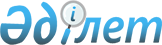 Об утверждении Правил приема, регистрации и рассмотрения заявки на предоставление инвестиционных преференций
					
			Утративший силу
			
			
		
					Приказ Председателя Комитета по инвестициям Министерства индустрии и торговли Республики Казахстан от 5 июня 2005 года № 38-п. Зарегистрирован в Министерстве юстиции Республики Казахстан 1 июля 2005 года № 3708. Утратил силу приказом Министра индустрии и новых технологий Республики Казахстан от 1 июня 2012 года № 183

     Сноска. Утратил силу приказом Министра индустрии и новых технологий РК от 01.06.2012 № 183 (вводится в действие по истечении десяти календарных дней после дня его первого официального опубликования).     В соответствии с пунктом 2 статьи 20 Закона Республики Казахстан "Об инвестициях"  ПРИКАЗЫВАЮ: 

     1. Утвердить прилагаемые Правила приема, регистрации и рассмотрения заявки на предоставление инвестиционных преференций. 

     2. Настоящий приказ вводится в действие со дня его официального опубликования.     Председатель Утверждены          

приказом Председателя    

Комитета по инвестициям   

Министерства индустрии и   

торговли Республики Казахстан 

от 5 июня 2005 года N 38-п  

Правила приема, регистрации и рассмотрения заявки  

на предоставление инвестиционных преференций      Настоящие Правила приема, регистрации и рассмотрения заявки на предоставление инвестиционных преференций (далее - Правила) определяют порядок приема, рассмотрения и регистрации заявки на предоставление инвестиционных преференций структурными подразделениями Комитета по инвестициям Министерства индустрии и торговли Республики Казахстан.  

  1. Основные понятия      1. В настоящих Правилах используются следующие понятия: 

     1) уполномоченный орган - Комитет по инвестициям Министерства индустрии и торговли Республики Казахстан; 

     2) заявитель - юридическое лицо Республики Казахстан, подавшее заявку на предоставление инвестиционных преференций для реализации инвестиционного проекта в приоритетных видах деятельности; 

     3) заявка - заявка на предоставление инвестиционных преференций, составленная в соответствии с требованиями приказа Председателя Комитета по инвестициям Министерства индустрии и торговли от 18 марта 2003 года N 18-п "О некоторых вопросах государственной поддержки инвестиций" (зарегистрирован в Реестре гоударственной регистрации нормативных правовых актов за N 2222) (далее - приказ от 18 марта 2003 года N 18-п), пакет документов, перечисленных в статье 19 Закона Республики Казахстан от 8 января 2003 года "Об инвестициях" (далее - Закон), проект рабочей программы по инвестиционному проекту и список и объем импортируемого оборудования и комплектующих к нему, освобождаемых от обложения таможенными пошлинами с описанием технических параметров заявленного оборудования;  

     4) журнал - журнал регистрации заявок на предоставление инвестиционных преференций.  

  2. Прием заявки и ее регистрация      2. Заявка подается заявителем в канцелярию уполномоченного органа, где проверяется на комплектность, после чего передается первому руководителю уполномоченного органа либо его заместителю. 

     3. Руководитель уполномоченного органа либо его заместитель передают заявку в соответствующее подразделение уполномоченного органа для ее рассмотрения на соответствие требованиям статьям 15 и 19 Закона и приказа от 18 марта 2003 года N 18-п. 

     4. Заявка подлежит регистрации в журнале только в случаях: 

     1) если заявка составлена по форме, утвержденной приказом от 18 марта 2003 года N 18-п; 

     2) наличия документов, указанных в статье 19 Закона, проекта рабочей программы по инвестиционному проекту, списка и объема импортируемого оборудования и комплектующих к нему, освобождаемых от обложения таможенными пошлинами с описанием технических параметров заявленного оборудования; 

     3) соответствия бизнес-плана инвестиционного проекта требованиям приказа от 18 марта 2003 года N 18-п . 

     5. Датой регистрации заявки является день ее регистрации в журнале. 

     6. Исчисление установленного Законом срока рассмотрения заявки начинается с даты ее регистрации в журнале. 

     7. В случае несоответствия заявки установленным требованиям заявителю направляется мотивированный отказ в ее регистрации.  

  3. Рассмотрение заявки      8. При рассмотрении инвестиционного проекта на предмет предоставления инвестиционных преференций соответствующее подразделение уполномоченного органа: 

     1) проводит анализ бизнес-плана инвестиционного проекта; 

     2) проводит анализ наличия источников финансирования, баланса; 

     3) проводит анализ наличия документов, подтверждающих затраты на приобретение фиксированных активов на предмет соответствия пунктам рабочей программы; 

     4) определяет наличие просроченной задолженности по налогам и другим обязательным платежам в бюджет, а также по заработной плате и в случае наличия долгосрочной (свыше 3-х месяцев) задолженности рассмотрение проекта приостанавливается до ее погашения; 

     5) взаимодействует с государственными органами и иными организациями по инвестиционным вопросам (согласование); 

     6) результат рассмотрения заявки оформляет заключением установленной формы; все расчеты указывает в тенге.  

  4. Рассмотрение споров      9. В случае несогласия с отказом в регистрации заявки заявитель вправе обжаловать действия уполномоченного органа в установленном законодательством порядке.
					© 2012. РГП на ПХВ «Институт законодательства и правовой информации Республики Казахстан» Министерства юстиции Республики Казахстан
				